    8 PUBLIC BUILDINGS VOC.QUIZ                                              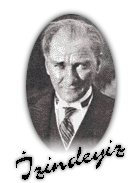 1-accident:2-adult:3-appointment:4-arrive:5-ask for:6-bakery:7-brave:8-briefly:9-check:10-chemist’s:11-city hall:12-corner:13-create:14-customer:15-dial:16-discount:17-embroidery:18-enjoy:19-exhibition:20-fire:21-free time:22-fresh:23-governership:24-immediately:25-insructor:26-make  a decision: 27-meet:28-municipality:29-need:30-neighbourhood:31-pay for:32-perhaps:33-price tag:34-property:35-proud:36-public buildings: 37-really:38-reason:39-register:40-reorder:41-rescue:42-sale:43-salesperson:44-save money:45-sell:46-shelf:47-suddenly:48-together:49-try:50-useful:PEACE AT HOME ,PEACE IN THE WORLD.